PRAYERS OF THE CHURCHA:  Called together by the power of the Holy Spirit, let us offer our prayers for the church, the world, and all those in need.(A brief silence)A:  Lord God, you call us by name and make us your own in the waters of Baptism. Strengthen all those who are newly baptized, those who have affirmed their baptism, and those whose baptismal anniversary is this week. Give to them and to all the baptized the grace to trust in the resurrection of Christ, and through believing to have life in his name.Lord, in your mercy,    C:   Hear our prayer.A:  Gracious Lord, as we meet together as a congregation, we give you thanks for all you have done among us in the previous year. Guide us by your Word, so in our conversations and deliberations, we would work together in faith to strengthen and build up this congregation. Inspire us by your Spirit, that we may be your witnesses and serve your will in this community and in the world.                        Lord, in your mercy,    C:   Hear our prayer.A:  Gracious Father, Scripture says that you have been our hope and trust from the days of our youth (Psalm 71:5). We pray that you would be with young people, that they would feel your power and presence in their lives.  Guide them through these difficult and confusing times, and lead them on the path of faithfulness, that their lives may give you glory.Lord, in your mercy,    C:   Hear our prayer.A:  Almighty, merciful God, heal our infirmities and those of loved ones we name aloud and silently in our hearts:         [NAMES]         We who cry out of the depths to you plead for your mercy. Grant us the forgiveness of our sins and help us to wait patiently in hope for your final salvation.Lord, in your mercy,    C:   Hear our prayer.P:  Into your hands, O Lord, we commend all for whom we pray,trusting in your mercy; through you Son, Jesus Christ, our Lord.                                                                                      C:   Amen.Bulletin - Page 4 of 4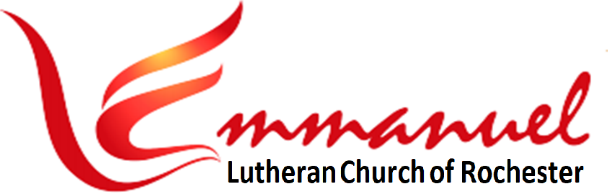 Worship - Baptism of our Lord	Sat, Jan 7th, 2023 - 6pmPastor:  Rev Doug Hedman		With One Voice HymnalPianist:  Mary Ann Groven	           Setting 5 – Bread of LifeAnnouncements 		       * indicates stand as you are ableBrief Order of Confession & Forgiveness ………………….. WOV Pg 10-11 P:  In the name of the Father and of the Son and of the Holy Spirit.C:  Amen.P:  Almighty God, to whom all hearts are open, all desires known, and from whom no secrets are hid: Cleanse the thoughts of our hearts by the inspiration of you Holy Spirit, that we may perfectly love you and worthily magnify your holy name, through Jesus Christ our Lord.                                                                  C:  Amen.P:  If we say we have no sin, we deceive ourselves, and the truth is not in us. But if we confess our sins, God who is faithful and just will forgive our sins and cleanse us from all unrighteousness. Most merciful God,C:  We confess that we are in bondage to sin and cannot free ourselves. We have sinned against you in thought, word, and deed, by what we have done and by what we have left undone. We have not loved you with our whole heart; we have not loved our neighbors as ourselves. For the sake of your Son, Jesus Christ, have mercy on us. Forgive us, renew us, and lead us, so that we may delight in your will and walk in your ways, to the glory of your holy name. Amen. Bulletin - Page 1 of 4P:  In the mercy of almighty God, Jesus Christ was given to die for us, and for his sake God forgives us all our sins. As a called and ordained minister of the Church of Christ, and by his authority, I therefore declare to you the entire forgiveness of all your sins in the name of the Father, and of the Son, and of the Holy Spirit.                                                                                            C: Amen.Hymn …..…….….. Wash, O God, Our Sons and Daughters …. WOV #697Greeting ……….…………....…….….……….……………………….............….. WOV Pg 28 Kyrie ……….………………………..…….….…………………………….............….. WOV Pg 28 Hymn of Praise ……….……….….….….………………………….............….. WOV Pg 29 Salutation ……….…………………….……………..………………...............….. WOV Pg 30 Prayer of the Day    …    P: Let us pray:    … Almighty and everlasting God, by the baptism of your beloved Son you manifested your Triune nature and your will to save us. May we remember our own baptism so that we may daily die to sin and walk in newness of life; through your Son, Jesus Christ, our Lord, who lives and reigns with you and the Holy Spirit, one God, now and forever.                                                                     Amen. First Lesson .......................................... Isaiah 42:1-9.…. Scripture Pg 1Psalm 29 ….…………………..………. (Read Responsively) .. Scripture Pg 2Second Lesson .................................. Romans 6:1-11.…. Scripture Pg 3*Gospel Verse ………………….....………………………… Alleluia ………. WOV Pg 31*Holy Gospel .................................. Matthew 3:13-17.…. Scripture Pg 3Sermon ......................................................................... Rev Doug HedmanHymn ……………… I Was There to Hear Your Borning Cry …. WOV #770*Apostle’s Creed ……….…..……..……….…….….…………................….. WOV Pg 33The Prayers of the Church ……….…...…...………..……………... Bulletin Pg 4 The Great Thanksgiving ……….……....….…...…………………………... WOV Pg 36 Unending Hymn …………………………. Holy, Holy, Holy Lord …… WOV Pg 36Bulletin - Page 2 of 4Eucharistic Prayer ………………..….……...………..……………..………… WOV Pg 37*Lord’s Prayer ……………..…………… (Traditional Version) .…. WOV Pg 39Holy Communion InvitationP:  Holy Communion is the Lord’s Supper for the Lord’s People.    “All are welcome to receive the Lord's Body and Blood who are baptized in the name of the Father and of the Son and of the     Holy Spirit and believe that Jesus Christ, crucified and risen,         is truly present in, with and under the forms of bread and wine for the forgiveness of sins, life and salvation.” Communion Song & Institution ……………… Lamb of God …. WOV Pg 39Table Blessing ………………………...…….…..……..…………………………… WOV Pg 40Communion Canticle ……………..…..…… Thankful Hearts ..… WOV Pg 40Post Communion Prayer ………….…………………..……….……………… WOV Pg 41Sending Blessing/Benediction  ………...………………..……………… WOV Pg 41Hymn ………………………………..….…...….…….. Baptized in Water …. WOV #693Verse 1	Bap-tized in Wa-ter, Sealed by the Spir-it,Cleansed By the Blood of Christ Our King,Heirs of Sal-va-tion, Trust-ing His Prom-ise,Faith-ful-ly Now God’s Praise We Sing.Verse 2	Bap-tized in Wa-ter, Sealed by the Spir-it,Dead in the Tomb with Christ Our King,One with His Ris-ing, Freed and For-giv-en,Thank-ful-ly Now God’s Praise We Sing.Verse 3	Bap-tized in Wa-ter, Sealed by the Spir-it,Marked With the Sign of Christ Our King,Born of the Spir-it, We Are God’s Chil-dren.Joy-ful-ly Now God’s Praise We Sing.Dismissal ……………...……………..……...…….……..………….….……………… WOV Pg 41Bulletin - Page 3 of 4 *Apostles’ CreedC:  I Believe in God, the Father Almighty,Creator of Heaven and Earth.I Believe in Jesus Christ,  His Only Son,  Our Lord.He Was Conceived by the Power of the Holy SpiritAnd Born of the Virgin Mary.He Suffered Under Pontius Pilate,Was Crucified, Died, and Was Buried. He Descended into Hell.On the Third Day He Rose Again. He Ascended Into Heaven,And is Seated at the Right Hand of the Father.He Will Come Again to Judge the Living and the Dead.I Believe in the Holy Spirit, the Holy catholic Church,The Communion of Saints, the Forgiveness of Sins,The Resurrection of the Body, and the Life Everlasting. Amen.                                                                                   Lord’s Prayer: Traditional VersionOur Father, Who Art in Heaven, Hallowed be Thy Name,Thy Kingdom Come, Thy Will be Done, On Earth as it is in Heaven.Give us This Day Our Daily Bread. And Forgive us Our Trespasses,As We Forgive Those Who Trespass Against us.And Lead us Not into Temptation, But Deliver us From Evil.For Thine is the Kingdom, and the Power, and the Glory,Forever and Ever.       Amen.1st Lesson: Isaiah 42:1-91Behold my servant, whom I uphold, my chosen, in whom my soul delights; I have put my Spirit upon him; he will bring forth justice to the nations. 2He will not cry aloud or lift up his voice, or make it heard in the street; 3a bruised reed he will not break, and a faintly burning wick he will not quench; he will faithfully bring forth justice. 4He will not grow faint or be discouraged till he has established justice in the earth; and the coastlands wait for his law. 5Thus says God, the Lord, who created the heavens and stretched them out, who spread out the earth and what comes from it, who gives breath to the people on it and spirit to those who walk in it:  6“I am the Lord; I have called you in righteousness; I will take you by the hand and keep you; I will give you as a covenant for the people, a light for the nations, 7to open the eyes that are blind, to bring out the prisoners from the dungeon, from the prison those who sit in darkness. 8I am the Lord; that is my name; my glory I give to no other, nor my praise to carved idols. 9Behold, the former things have come to pass, and new things        I now declare; before they spring forth I tell you of them.”The Word of the Lord.                                            Thanks be to God.Men’s Bible Study In-PersonJoin us at Oasis Church each Wednesday at 11am, Jan 11th, 18th & 25th and Feb 1st, 8th, 15th & 22nd and Mar 1st to study the appointed Scriptures for the week ahead.  Bring your Bible.Women’s Bible StudyWomen of Emmanuel will continue their study of "Twelve Ordinary Men"  by John MacArthur at a place, date and time yet to be announced.Scripture - Page 1 of 3Psalm 29 (Read Responsively)1	Ascribe to the LORD, you gods,	Ascribe to the LORD glory and strength.                        2	Ascribe to the LORD the glory due his Name;	Worship the LORD in the beauty of holiness.                  3	The voice of the LORD is upon the waters; The God of glory thunders;	The LORD is upon the mighty waters.                             4	The voice of the LORD is a powerful voice;	The voice of the LORD is a voice of splendor.                 5	The voice of the LORD breaks the cedar trees;	The LORD breaks the cedars of Lebanon;                       6	He makes Lebanon skip like a calf,	And Mount Hermon like a young wild ox.                       7	The voice of the LORD splits the flames of fire; The voice of the LORD shakes the wilderness;	The LORD shakes the wilderness of Kadesh.                 8	The voice of the LORD makes the oak trees writhe	And strips the forests bare.                                            9	And in the temple of the LORD	All are crying, “Glory!”                                                    10	The LORD sits enthroned above the flood;	The LORD sits enthroned as King forevermore.             11	The LORD shall give strength to his people;	The LORD shall give his people the blessing of peace.Scripture - Page 2 of 32nd Reading:  Romans 6:1-111What shall we say then? Are we to continue in sin that grace may abound?  2By no means! How can we who died to sin still live in it?  3Do you not know that all of us who have been baptized into Christ Jesus were baptized into his death? 4We were buried therefore with him by baptism into death, in order that, just as Christ was raised from the dead by the glory of the Father, we too might walk in newness of life.  5For if we have been united with him in a death like his, we shall certainly be united with him in a resurrection like his. 6We know that our old self was crucified with him in order that the body of sin might be brought to nothing, so that we would no longer be enslaved to sin. 7For one who has died has been set free from sin. 8Now if we have died with Christ, we believe that we will also live with him. 9We know that Christ, being raised from the dead, will never die again; death no longer has dominion over him. 10For the death he died he died to sin, once for all, but the life he lives he lives to God. 11So you also must consider yourselves dead to sin and alive to God in Christ Jesus.The Word of the Lord.                                          Thanks be to God. *Gospel Reading: Matthew 3:13-17L: The Holy Gospel According to St Matthew, the 3rd Chapter.Glory to you, O Lord.13Jesus came from Galilee to the Jordan to John, to be baptized by him. 14John would have prevented him, saying, “I need to be baptized by you, and do you come to me?”  15But Jesus answered him, “Let it be so now, for thus it is fitting for us to fulfill all righteousness.” Then he consented. 16And when Jesus was baptized, immediately he went up from the water, and behold, the heavens were opened to him, and he saw the Spirit of God descending like a dove and coming to rest on him;  17and behold, a voice from heaven said, “This is my beloved Son, with whom I am well pleased.”The Gospel of the Lord.                               Praise to you, O Christ.Scripture - Page 3 of 3Unending Hymn:  Holy, Holy, Holy LordHo-ly, ho-ly, ho-ly Lord, God of pow-er and might.    	Hea-ven and earth are full of your glo-ry,Ho-san-na in the high-est.Bless-ed is he who comes In the name of the Lord.Ho-san-na in the high-est.Ho-san-na in the high-est.-----------------------------------------------------------Lamb of GodLamb of God, You Take A-way the Sin of the World,Have Mer-cy on us.Lamb of God, You Take A-way the Sin of the World,Have Mer-cy on us.Lamb of God, You Take A-way the Sin of the World,Have Mer-cy on us.Grant us Peace, Grant us Peace.-----------------------------------------------------------Communion Canticle:  Thankful HeartsThank-ful Hearts and Voic-es Raise,Tell Ev-‘ry-one What God Has Done. Let All Who Seek the Lord Re-joice And Bear Christ’s Ho-ly NameSend us With Your Prom-is-es, O God And Lead us Forth in JoyWith Shouts of Thanks-giv-ing.  Al-le-lu-ia.Hymns - Page 4 of 4Gathering Hymn:  Wash, O God, Our Sons & Daughters WOV #697Verse 1Wash, O God, Our Sons and Daugh-ters,Where Your Cleans-ing Wa-ters Flow.Num-ber Them A-mong Your Peo-ple.Bless As Christ Blessed Long A-go.Weave Them Gar-ments Bright and Spark-ling.Com-pass Them with Love and Light.Fill, A-noint Them, Send Your Spir-it,Ho-ly Dove and Heart's De-light.Verse 2We Who Bring Them Long for Nur-ture.By Your Milk May We Be Fed.Let Us Join Your Feast, Par-tak-ingCup of Bless-ing, Liv-ing Bread.God, Re-new Us, Guide Our Foot-steps.Free From Sin and All its Snares,One With Christ in Liv-ing, Dy-ing,By Your Spir-it, Chil-dren, Heirs.Verse 3Oh, How Deep Your Ho-ly Wis-dom.Un-im-ag-ined, All Your Ways.To Your Name Be Glo-ry, Hon-or.With Our Lives We Wor-ship, Praise.We Your Peo-ple Stand Be-fore You,Wa-ter Washed and Spir-it Born.By Your Grace, Our Lives We Of-fer.Re-cre-ate Us, God, Trans-form.Hymns - Page 1 of 4Hymn of PraiseGlory to God, Glory to God, Glory to God in the Highest.Glory to God, Glory to God, And Peace to God’s People on Earth. Lord God, Heavenly King, Almighty God and Father,We Worship You, We Give You Thanks, We Praise You For Your Glory.Glory to God, Glory to God, Glory to God in the Highest.Glory to God, Glory to God, And Peace to God’s People on Earth.Lord, Jesus Christ, Only Son of the Father, Lord God, Lamb of God, You Take Away the Sin of the World,Have Mercy on Us.You Are Seated at the Right Hand of the Father, Receive Our Prayer.Glory to God, Glory to God, Glory to God in the Highest.Glory to God, Glory to God, And Peace to God’s People on Earth. For You Alone Are the Holy One, You Alone Are the Lord,You Alone Are the Most High, Jesus Christ, With the Holy Spirit,  In the Glory of God the Father.  Amen.Glory to God, Glory to God, Glory to God in the Highest.Glory to God, Glory to God, And Peace to God’s People on Earth. And Peace to God’s People on Earth. Hymns Hymns - Page 2 of 4Hymn:  I Was There to Hear Your Borning Cry WOV #770Verse 1	I Was There to Hear Your Born-ing Cry,I’ll Be There When You Are Old.I Re-joiced the Day You Were Bap-tized, To See Your Life Un-fold.I Was There When You Were but a Child,With a Faith to Suit You Well.In a Blaze of Light You Wan-dered Off To Find Where De-mons Dwell. Verse 2	When You Heard the Won-der of the Word I Was There to Cheer You On.You Were Raised to Praise the Liv-ing Lord,To Whom You Now Be-long.If You Find Some-one to Share Your TimeAnd You Join Your Hearts as One,I’ll Be There to Make Your Ver-ses RhymeFrom Dusk ‘Till Ris-ing Sun. Verse 3	In the Mid-dle A-ges of Your Life, Not Too Old, No Lon-ger Young,I’ll Be There to Guide You Through the Night,Com-plete What I’ve Be-gun.When the Eve-ning Gent-ly Clos-es in,And You Shut Your Wea-ry Eyes,I’ll Be There as I Have Al-ways BeenWith Just One More Sur-prise. Verse 4	I Was There to Hear Your Born-ing Cry,I’ll Be There When You Are Old.I Re-joiced the Day You Were Bap-tized,To See Your Life Un-fold.Hymns - Page 3 of 4Worship Servants TonightGuest Pastor:				Rev Doug HedmanPianist:  	 			Mary Ann GrovenGreeters: 	 			Arne & Samia NelsonScripture / Prayers Reader:	Sharon RuffSound / Recording / Projection	Don HoltanSet-up and Take-down:		Julie SteffensonThanks for worshiping with us this evening. Your presence is your gift to us. We pray that our Service of Worship is a blessing to you. Sealed by the Holy Spirit and marked with the cross of Christ forever we are -- praising, proclaiming and practicing  --  Emmanuel,   God  with  us,   in  daily  life!Emmanuel Lutheran Church	 		3819 - 18th Avenue NW      (1965 Emmanuel Dr NW   Coming Soon) Rochester, MN 55901Phone: 507-206-3048              Website: 	         www.emmanuelofrochester.orgNew Email:	         EmmanuelRochesterNALC@gmail.com Facebook page:      Emmanuel Lutheran Church of Rochester, MNCalendar ItemsSat,	Jan 7	  Baptism of Lord Service w/Communion - 6pm-and– 	  Audit Committee Meeting - 7pmWed,	Jan 11	  Men’s Bible Study - 11am at OasisFri,	Jan 13	  Council Meeting – Noon at Oasis Sat,	Jan 14	  Eve of Epiphany 2 Worship Service - 6pmWed,	Jan 18	  Men’s Bible Study - 11am at Oasis Sat,	Jan 21	  Eve of Epiphany 3 Service w/Communion  6pmWed,	Jan 25	  Men’s Bible Study - 11am at OasisSat,	Jan 28  Eve of Epiphany 4 Worship Service - 6pm-and–   Emmanuel Annual Meeting - 7pm Wed,	Feb 1	  Men’s Bible Study - 11am at OasisDiscipleship Covenant for 2023Emmanuel uses annual Discipleship Covenants which are renewable each year as a means of membership. We cordially invite each of you to become a voting member of our church family in 2023. Applications are available in the church foyer. Return your signed covenants to the offering basket near the sanctuary door. C’mon in, the “water” is fine.2023 Emmanuel Annual MeetingOur Annual Meeting Will Be Here in the Oasis Sanctuary Immediately Following Our Sat, Jan 28th Worship Service.Decoding the “12 Days of Christmas” songThe 1 Partridge in the Pear Tree is Jesus Christ.The 2 Turtle Doves are The Old and New Testaments.The 3 French hens are Faith, Hope and Charity.The 4 Calling Birds are the four gospels.The 5 Golden Rings are the first five books of the Old Testament.The 6 Geese A-laying are the six days of creation.The 7 Swans A-swimming are the gifts of the Holy Spirit.The 8 Maids A-milking are the eight beatitudes.The 9 Ladies Dancing are the nine fruits of the Holy Spirit.The 10 Lords A-leaping are the ten commandments.The 11 Pipers Piping are the eleven faithful apostles.The 12 Drummers Drumming are the twelve points of doctrine         in the Apostle’s Creed.Worship Servants TonightGuest Pastor:				Rev Doug HedmanPianist:  	 			Mary Ann GrovenGreeters: 	 			Arne & Samia NelsonScripture / Prayers Reader:	Sharon RuffSound / Recording / Projection	Don HoltanSet-up and Take-down:		Julie SteffensonThanks for worshiping with us this evening. Your presence is your gift to us. We pray that our Service of Worship is a blessing to you. Sealed by the Holy Spirit and marked with the cross of Christ forever we are -- praising, proclaiming and practicing  --  Emmanuel,   God  with  us,   in  daily  life!Emmanuel Lutheran Church	 		3819 - 18th Avenue NW      (1965 Emmanuel Dr NW   Coming Soon) Rochester, MN 55901Phone: 507-206-3048              Website: 	         www.emmanuelofrochester.orgNew Email:	         EmmanuelRochesterNALC@gmail.com Facebook page:      Emmanuel Lutheran Church of Rochester, MNCalendar ItemsSat,	Jan 7	  Baptism of Lord Service w/Communion - 6pm-and– 	  Audit Committee Meeting - 7pmWed,	Jan 11	  Men’s Bible Study - 11am at OasisFri,	Jan 13	  Council Meeting – Noon at Oasis Sat,	Jan 14	  Eve of Epiphany 2 Worship Service - 6pmWed,	Jan 18	  Men’s Bible Study - 11am at Oasis Sat,	Jan 21	  Eve of Epiphany 3 Service w/Communion  6pmWed,	Jan 25	  Men’s Bible Study - 11am at OasisSat,	Jan 28  Eve of Epiphany 4 Worship Service - 6pm-and–   Emmanuel Annual Meeting - 7pm Wed,	Feb 1	  Men’s Bible Study - 11am at OasisDiscipleship Covenant for 2023Emmanuel uses annual Discipleship Covenants which are renewable each year as a means of membership. We cordially invite each of you to become a voting member of our church family in 2023. Applications are available in the church foyer. Return your signed covenants to the offering basket near the sanctuary door. C’mon in, the “water” is fine.2023 Emmanuel Annual MeetingOur Annual Meeting Will Be Here in the Oasis Sanctuary Immediately Following Our Sat, Jan 28th Worship Service.Decoding the “12 Days of Christmas” songThe 1 Partridge in the Pear Tree is Jesus Christ.The 2 Turtle Doves are The Old and New Testaments.The 3 French hens are Faith, Hope and Charity.The 4 Calling Birds are the four gospels.The 5 Golden Rings are the first five books of the Old Testament.The 6 Geese A-laying are the six days of creation.The 7 Swans A-swimming are the gifts of the Holy Spirit.The 8 Maids A-milking are the eight beatitudes.The 9 Ladies Dancing are the nine fruits of the Holy Spirit.The 10 Lords A-leaping are the ten commandments.The 11 Pipers Piping are the eleven faithful apostles.The 12 Drummers Drumming are the twelve points of doctrine         in the Apostle’s Creed.